PREAMBULAcest document se aplică apelului de proiecte cu titlul: Sprijinirea inițiativelor culturale de accelerare a digitalizării producției și distribuției de filme  - Componenta 11 - Turism și cultură, Investiția I7, în cadrul Planului Național de Redresare și Reziliență (PNRR), lansat de către Ministerul Culturii – Unitatea de Management a Proiectului, în calitate de Coordonator de Reforme și Investiții.Prezentul document se adresează tuturor potențialilor solicitanți pentru apelul de proiecte mai sus-menționat. Interpretarea informațiilor incluse în cererea de finanțare se realizează sistematic, în conformitate cu prevederile Ghidului specific privind regulile şi condiţiile aplicabile finanțării din fondurile europene aferente PNRR în cadrul apelurilor de proiecte cu titlul Sprijinirea inițiativelor culturale de accelerare a digitalizării producției și distribuției de filme, aprobate și publicate pe site-ul Ministerului Culturii – Unitatea de Management a Proiectului www.umpcultura.ro/ctg_41_pnrr_pg_0.htm.Aspectele cuprinse în aceste documente ce derivă din Planul Național de Redresare și Reziliență și modul său de implementare vor fi interpretate de către Ministerul Culturii – Unitatea de Management a Proiectului, cu respectarea legislației în vigoare și folosind metoda de interpretare sistematică.IMPORTANTVă recomandăm ca, înainte de a începe completarea cererii de finanțare pentru apelul de proiecte cu titlul Sprijinirea inițiativelor culturale de accelerare a digitalizării producției și distribuției de filme, să vă asiguraţi că aţi parcurs toate informaţiile prezentate în acest document şi că aţi înţeles toate aspectele legate de specificul intervențiilor finanţate din fonduri europene aferente PNRR.Vă recomandăm ca, până la data limită de depunere a cererilor de finanţare în cadrul prezentului apel de proiecte, să consultaţi periodic pagina de internet www.umpcultura.ro/ctg_41_pnrr_pg_0.htm, pentru a urmări eventualele modificări/ interpretări ale condițiilor specifice, precum și alte comunicări/clarificări pentru accesarea fondurilor europene aferente PNRR. CUPRINSCAPITOLUL I. INFORMAȚII DESPRE APELUL DE PROIECTEPilonul, componenta, obiectivul general și obiective specificePilonul IV Coeziunea socială și teritorialăComponenta 11 Turism și cultură vizează 3 reforme si 7 investiții care, pe de o parte, răspund provocărilor și propulsează turismul de destinație, iar pe de altă parte, stimulează accesul la cultură în zonele defavorizate și dezvoltarea conținutului digital pentru producătorii de audiovizual.Investiția I7 Accelerarea digitalizării producției și distribuției de filmeObiectivul general al acestei investiții este de a consolida capacitatea microîntreprinderilor și a întreprinderilor mici și mijlocii în producția de filme și de a accelera tranziția digitală a producătorilor și distribuitorilor de filme din România prin creșterea capacităților de producție digitală, distribuție, marketing și promovare, inclusiv tehnologii de arhivare digitală.Obiectivele specifice ale acestei investiții sunt:- creșterea competitivității întreprinderilor românești în industria cinematografică, pe piețele naționale, europene și internaționale; - modernizarea modului actual de producție, distribuție și consum; - sporirea capacității de a răspunde noilor provocări ale consumatorilor. DefinițiiÎn sensul prezentului apel de proiecte, următorii termeni se definesc astfel:activitate economică – furnizarea de bunuri, servicii sau lucrări pe o piață;ajutor de minimis – ajutor limitat conform normelor Uniunii Europene la un nivel care nu distorsionează concurența și/sau comerțul cu statele membre, respectiv 200.000 euro per întreprindere unică, per trei ani fiscali consecutivi, cu excepția întreprinderilor care efectuează transport rutier de mărfuri în numele unor terți sau contra cost pentru care se aplică un plafon de 100.000 euro. În cadrul Schemei de ajutor de minimis pentru sprijinirea inițiativelor culturale de accelerare a digitalizării producției și distribuției de filme, sub incidența căreia se află prezentul apel de proiecte, ajutorul de minimis este acordat sub formă sprijin financiar nerambursabil.ajutor utilizat abuziv – ajutorul utilizat de beneficiar fără respectarea condițiilor de acordare, prevăzute în Schemă și în contractul de finanțare;apel de proiecte – modalitate competitivă de depunere, evaluare și selecție a unor proiecte ce se înscriu în obiectivele investiției I7 și care respectă prevederile Ghidului solicitantului și ale Schemei;avantaj – orice beneficiu economic pe care întreprinderea nu l-ar fi putut obține în condiții normale de piață, și anume în absența intervenției statului. Ori de câte ori situația financiară a unei întreprinderi este îmbunătățită ca rezultat al intervenției statului în condiții care diferă de condițiile normale de piață, există un avantaj;beneficiar de ajutor de minimis – întreprinderea care, în urma semnării contractului de finanțare, beneficiază de sprijin financiar nerambursabil în cadrul Schemei;cerere de transfer – cererea depusă de către un beneficiar prin care se solicită coordonatorului de reforme și investiții virarea sumelor, în baza contractului de finanțare și a documentației justificative stabilite prin Schema și Ghidul solicitantului pentru demararea și finanțarea activităților proiectului;conflict de interese – are înțelesul prevăzut la art. 61 din Regulamentul (UE, Euratom) 2018/1.046 al Parlamentului European și al Consiliului din 18 iulie 2018, cu modificările și completările ulterioare, şi la art. 70 din Legea nr. 161/2003 privind unele măsuri pentru asigurarea transparenței în exercitarea demnităților publice, a funcțiilor publice şi în mediul de afaceri, prevenirea şi sancționarea corupției, cu modificările şi completările ulterioare, precum şi la art. 301 din Legea nr. 286/2009 privind Codul penal, cu modificările şi completările ulterioare;contract de finanțare – act juridic supus regulilor de drept public, cu titlu oneros, de adeziune, comutativ şi sinalagmatic, prin care se stabilesc drepturile şi obligațiile corelative ale părților în vederea implementării investiției I7 prevăzute în cadrul PNRR, respectiv Accelerarea digitalizării producției și distribuției de filme, încheiat între coordonatorul de reforme şi investiții, şi beneficiari, pentru finanțarea implementării proiectului, pe durata stabilită şi în conformitate cu obligațiile asumate, cuprinzând informațiile prevăzute în cadrul mecanismului de implementare şi control din anexa la Decizia de punere în aplicare a Consiliului din 3 noiembrie 2021 de aprobare a evaluării Planului de redresare şi reziliență al României, așa cum acestea sunt menționate în prezenta Schemă și în Ghidul solicitantului;coordonator de reforme şi investiţii – Ministerul Culturii - Unitatea de Management a Proiectului;data acordării ajutorului de minimis – data la care dreptul legal de a primi ajutorul este conferit beneficiarului, în speță, data semnării contractului de finanțare între beneficiar și furnizor/ coordonatorul de reforme şi investiții, în calitatea sa de furnizor/ administrator al Schemei;distribuitor de filme - persoana fizică sau persoana juridică autorizată ca atare, înscrisă în Registrul cinematografiei, al cărei obiect de activitate este distribuirea filmelor;dosar de finanțare – totalitatea documentelor depuse de potențialul beneficiar în cadrul apelului de proiecte, conținând cererea de finanțare, documentele obligatorii și alte documente suport;dubla finanţare - finanţarea acordată cu încălcarea prevederilor art. 9 din Regulamentul (UE) 2021/241 al Parlamentului European şi al Consiliului din 12 februarie 2021 şi art. 191 din Regulamentul financiar, respectiv proiectele pot beneficia de sprijin din partea altor programe și instrumente ale Uniunii, cu condiția ca acest sprijin să nu acopere aceleași costuri;furnizor de ajutor de minimis – Ministerul Culturii – Unitatea de Management a Proiectului;ghidul solicitantului – documentul ce cuprinde informațiile necesare solicitantului pentru pregătirea, depunerea și implementarea proiectului;întreprindere – orice entitate care desfășoară o activitate economică, indiferent de statutul său juridic și de modul în care este finanțată;întreprindere unică – în conformitate cu prevederile art. 2 alin. (2) din Regulamentul (UE) nr. 1407/2013, include toate întreprinderile între care există cel puțin una dintre relațiile următoare:     o întreprindere deține majoritatea drepturilor de vot ale acționarilor sau ale asociaților unei alte întreprinderi;o întreprindere are dreptul de a numi sau de a revoca majoritatea membrilor organelor de administrare, de conducere sau de supraveghere ale unei alte întreprinderi;o întreprindere are dreptul de a exercita o influență dominantă asupra altei întreprinderi în temeiul unui contract încheiat cu întreprinderea în cauză sau în temeiul unei prevederi din contractul de societate sau din statutul acesteia;o întreprindere care este acționar sau asociat al unei alte întreprinderi şi care controlează singură, în baza unui acord cu alți acționari ori asociați ai acelei întreprinderi, majoritatea drepturilor de vot ale acționarilor sau asociaților întreprinderii respective.Întreprinderile care întrețin, prin intermediul uneia sau mai multor întreprinderi, oricare dintre relațiile la care se face referire la punctele i-iv sunt considerate întreprinderi unice. Conceptul de „întreprindere”, respectiv „întreprindere unică”  se poate aplica şi în cazul persoanelor fizice sau al entităților deținute de aceleași persoane fizice. Cu toate acestea, simpla deţinere a unor acţiuni nu înseamnă desfăşurarea unei activităţi economice. Analiza se va face de la caz la caz.În cazul în care beneficiarul ajutorului de minimis este o întreprindere unică, plafonul maxim al ajutorului de minimis acordat și cumulul se calculează prin totalizarea valorilor aferente întreprinderilor aflate în cel puțin una dintre relațiile menționate la punctele i-iv.nereguli grave – fraudă, corupție și conflicte de interese în legătură cu măsurile sprijinite de Mecanismul de redresare și reziliență sau o încălcare gravă a unei obligații prevăzute în contractul de finanțare; producător de filme – persoana fizică sau persoana juridică autorizată ca atare, înscrisă în Registrul cinematografiei, care inițiază și susține în nume propriu realizarea unui film, asigurând în acest scop condițiile financiare, organizatorice și tehnice necesare;schema de ajutor de minimis pentru sprijinirea inițiativelor culturale de accelerare a digitalizării producției și distribuției de filme – procedură de acordare a ajutorului de minimis, aprobată prin ordin al ministrului culturii, sub incidența căreia se implementează prezentul apel de proiecte, denumită în continuare Schema;solicitant – entitate de drept privat sau de drept public, înregistrată în România, care îndeplinește condiţiile de eligibilitate ale prezentului ghid şi care depune o cerere de finanţare în cadrul Apelului de proiecte pentru Sprijinirea inițiativelor culturale de accelerare a digitalizării producției și distribuției de filme, finanțat prin PNRR, Pilonul IV, Componenta 11 - Turism și cultură, Investiția I7; sprijin financiar nerambursabil – ajutorul de minimis acordat în baza contractului de finanțare în vederea implementării proiectului, accesat prin Mecanismul de redresare şi rezilienţă al Uniunii Europene, Planul naţional de redresare şi rezilienţă al României, Componenta 11, Investiţia 7.Tipul apelului de proiecte, durata, modalitatea și perioada de depunere a proiectelor3.1. În cadrul prezentului apel de proiecte sunt finanțate proiectele care intră sub incidența prevederilor Schemei de ajutor de minimis pentru sprijinirea inițiativelor culturale de accelerare a digitalizării producției și distribuției de filme, aprobată prin OMC nr. ....../2022.3.2. Apelul lansat este de tip competitiv.3.3. Durata apelului: 23 ianuarie 2023, ora 09:00 – 23 martie 2023, ora 16:00.3.4. Depunerea proiectului se va efectua prin intermediul platformei electronice https://proiecte.pnrr.gov.ro/, în două  etape: 1. Pre-înscrierea dosarului de finanțare:....... (30 de zile de la lansare apel)2. Depunerea dosarului de finanțare: .........(7 zile de la închiderea etapei de pre-înscriere)3.5. Proiectul este considerat depus doar după validarea acestuia, de către solicitant, în platforma electronică.3.6. În situația în care platforma electronică nu este funcțională, din motive tehnice, neimputabile Beneficiarului, perioada de depunere a proiectelor va fi prelungită cu perioada în care platforma nu a funcționat și depunerea proiectelor a fost blocată.3.7. Calendar estimativ al apelului de proiecte: Etapa de evaluare: în perioada 24 martie 2023 – 30 iunie 2023 (include și perioada depunerii și soluționării contestațiilor). Etapa de contractare, în perioada 1 iulie 2023 - 30 septembrie 2023Etapa de implementare, în perioada 1 Octombrie 2023 - 31 octombrie 2024. CAPITOLUL II. BAZA LEGALĂPrezentul apel de proiecte este guvernat, inter alia, de următoarele acte normative şi regulamente, cu modificările și completările ulterioare:Regulamentul Comisiei Europene nr. 1407/2013 privind aplicarea art. 107 și art. 108 din Tratatul privind funcționarea Uniunii Europene în cazul ajutoarelor de minimis;Regulamentul (UE) 2021/241 al Parlamentului European și al Consiliului din 12 februarie 2021 de instituire a Mecanismului de redresare și reziliență;Regulamentul nr. 1046/2018 privind normele financiare aplicabile bugetului general al Uniunii, de modificare a Regulamentelor (UE) nr. 1296/2013, (UE) nr. 1301/2013, (UE) nr. 1303/2013, (UE) nr. 1304/2013, (UE) nr. 1309/2013, (UE) nr. 1316/2013, (UE) nr. 223/2014, (UE) nr. 283/2014 şi a Deciziei nr. 541/2014/UE şi de abrogare a Regulamentului (UE, Euratom) nr. 966/2012;Regulamentul Comisiei Europene nr. 1407/2013 privind aplicarea art. 107 şi art. 108 din Tratatul privind funcționarea Uniunii Europene în cazul ajutoarelor de minimis, cu modificările și completările ulterioare;Recomandarea CE nr. 361/2003 privind definirea microîntreprinderilor şi a întreprinderilor mici şi mijlocii;Legea nr. 346/2004 privind stimularea înfiinţării şi dezvoltării întreprinderilor mici şi mijlocii;Ordonanța de urgență a Guvernului nr. 77/2014 privind procedurile naționale în domeniul ajutorului de stat, precum și pentru modificarea și completarea Legii concurenței nr. 21/1996, cu modificările și completările ulterioare, denumită în continuare OUG nr. 77/2014;Ordonanța de urgență a Guvernului nr. 155/2020 privind unele măsuri pentru elaborarea Planului național de redresare și reziliență necesar României pentru accesarea de fonduri externe rambursabile și nerambursabile în cadrul Mecanismului de redresare și reziliență, aprobată prin Legea nr. 230/2021, cu modificările și completările ulterioare;Ordonanța de urgență a Guvernului nr. 124/2021 privind stabilirea cadrului instituțional și financiar pentru gestionarea fondurilor europene alocate României prin Mecanismul de redresare și reziliență, precum și pentru modificarea și completarea Ordonanței de urgență a Guvernului nr. 155/2020 privind unele măsuri pentru elaborarea Planului național de redresare și reziliență necesar României pentru accesarea de fonduri externe rambursabile și nerambursabile în cadrul Mecanismului de redresare și reziliență, cu modificările și completările ulterioare;Hotărârea Guvernului nr. 209/2022 pentru aprobarea Normelor metodologice de aplicare a prevederilor Ordonanței de urgență a Guvernului nr. 124/2021 privind stabilirea cadrului instituțional și financiar pentru gestionarea fondurilor europene alocate României prin Mecanismul de redresare și reziliență, precum și pentru modificarea și completarea Ordonanței de urgență a Guvernului nr. 155/2020 privind unele măsuri pentru elaborarea Planului național de redresare și reziliență necesar României pentru accesarea de fonduri externe rambursabile și nerambursabile în cadrul Mecanismului de redresare și reziliență.Ordonanţa de Urgenţă a Guvernului nr. 70/2022 privind prevenirea, verificarea şi constatarea neregulilor/dublei finanţări, a neregulilor grave apărute în obţinerea şi utilizarea fondurilor externe nerambursabile/rambursabile alocate României prin Mecanismul de redresare şi rezilienţă şi/sau a fondurilor publice naţionale aferente acestora şi recuperarea creanţelor rezultate;Precum și dispozițiile:- Acordului de finanțare nr. 39993/06.04.2022, încheiat între Ministerul Investițiilor și Proiectelor Europene (MIPE), în calitate de coordonator național pentru Planul naţional de redresare si rezilienţă a României și Ministerul Culturii, în calitate de coordonator de reforme și investiții;- Ordinului Ministrului Culturii nr. 2817/2020 pentru aprobarea Regulamentului de organizare și funcționare a Ministerului Culturii, modificat prin Ordinul Ministrului Culturii nr. 2910/11.05.2022;- Ordinul Ministrului Culturii nr. 2944/27.05.2022 privind delegarea, către Directorul Unității de Management a Proiectului, a atribuțiilor ministrului culturii privind coordonarea/ implementarea componentelor/ reformelor/investițiilor din Planul naţional de redresare si reziliență a României, menționate în Anexa 1 a Acordului de Finanțare nr. 39993/06.04. 2022;- Ordinul Ministrului Culturii nr. 2955/03.06.2022 pentru aprobarea Regulamentului de organizare și funcționare a Unității de Management a Proiectului,- Ordinului Ministrului Culturii nr. ------- pentru aprobarea Schemei de ajutor de minimis pentru Accelerarea digitalizării producției și distribuției de filme,- Ordinul Ministrului Culturii nr. --- pentru aprobarea Normelor Metodologice ---- Instrucțiunilor și Ordinelor emise de către MIPE,- Oricăror alte prevederi legale aplicabile.CAPITOLUL III.  OBIECTIVELE ȘI ACTIVITĂȚILE ELIGIBILE ALE PROIECTULUIObiectivul proiectului se va stabili în directă corelare cu obiectivele si acțiunile specifice PNRR/2022/C11/I7/Accelerarea digitalizării producției și distribuției de filme, detaliate la art. 1 din prezentul ghid.Activitățile eligibile sunt:dezvoltarea capacităților de editare/postproducție pentru produsele digitale;crearea de microplatforme VoD;marketing;management (maxim 10%);digitalizare (achiziționarea de echipamente IT – editare video, subtitrare digitală, arhivare digitală);dezvoltarea și distribuirea de conținut cultural audiovizual;instruirea personalului pentru a obține abilități digitale;producția și distribuția de conținut digital.Activități excluse de la finanțare privind asigurarea conformității acestora cu principiul de “a nu prejudicia în mod semnificativ”: activitățile și investițiile privind combustibilii fosili, activitățile și investițiile din cadrul sistemului UE de comercializare a certificatelor de emisii (ETS), care realizează emisii preconizate de gaze cu efect de seră care nu sunt mai mici decât valorile de referință relevante; activități și investiții legate de depozitele de deșeuri, incineratoare și investiții de tratare mecano-biologică, activitățile și investițiile care nu respectă condițiile din Anexa III la Orientările tehnice privind DNSH (2021/C58/01) etc.    Pentru a fi eligibil, proiectul trebuie să conțină, în mod obligatoriu, următoarele activități:Managementul proiectului,Dezvoltarea de conținut digital,Instruirea personalului pentru a obține abilități digitale pentru editare și/sau postproducție pentru produse digitale.ATENȚIE!Competențele dobândite în cadrul cursurilor de formare sunt necesare a fi validate prin acreditare conform legislației naționale în domeniu, de către ANC sau orice alt organism de acreditare conform legislației naționale.Activitatea privind managementul proiectului trebuie să includă și achizițiile și implementarea activităților de informare, comunicare și publicitate, conform MIV pentru PNRR. Fiecare activitate propusă va avea asociat minim 1 livrabil.Activitățile proiectului NU vor fi structurate pe sub-activități.Fiecare propunere de proiect va conține maximum 4 activități.CAPITOLUL IV. INFORMARE, COMUNICARE ȘI PUBLICITATEBeneficiarii proiectelor finanțate prin PNRR - I7 au obligația de a informa că Uniunea Europeană asigură finanțarea și de a face cunoscute activitățile și rezultatele finanțării. Obligativitatea asigurării de către toți beneficiarii fondurilor a vizibilității finanțării din partea UE este prevăzută în Regulamentul (UE) 2021/241 al Parlamentului European și al Consiliului din 12 Februarie 2021 de Instituire a Mecanismului de Redresare și Reziliență, articolul 34.Activitățile de informare, comunicare și publicitate sunt obligatorii și trebuie să fie implementate în concordanță cu prevederile Manualului de Identitate Vizuală al PNRR (MIV). Beneficiarii pot asigura vizibilitatea și promovarea proiectelor prin utilizarea (fără a se limita la) următoarelor instrumente: comunicate de presă (cel puțin două) și sau/ anunțuri de presă; anunțuri publicitare;materiale print (mape, afișe, broșuri, flyer-e etc.);secțiuni dedicate pe site-ul beneficiarului/ website dedicat;postări dedicate pe conturile de social media ale beneficiarilor/pe pagini dedicate proiectelor;newsletter;bannere electronice;panouri temporare și plăci permanente;video-reportaje, mini-documentare;autocolante/branding;campanii;evenimente/ dezbateri etc.În acest sens, Beneficiarul va elabora și implementa un Plan de activități de informare, comunicare și publicitate care va cuprinde minimum 3 instrumente adaptate specificului proiectului finanțat prin PNRR (ex.: 2 comunicate de presă, 1 campanie promovare social media, 200 materiale promoționale etc.). Costurile aferente activităților de promovare a proiectului sunt eligibile și vor fi incluse în bugetul proiectului.  CAPITOLUL V. SOLICITANȚI ELIGIBILISolicitanții eligibili sunt:microîntreprinderi, întreprinderi mici și mijlocii -  conform prevederilor legale aplicabile, respectiv Recomandarea CE nr. 361/2003 privind definirea microîntreprinderilor şi a întreprinderilor mici şi mijlocii și Legea nr. 346/2004 privind stimularea înfiinţării şi dezvoltării întreprinderilor mici şi mijlociialte persoane juridiceȘi îndeplinesc cumulativ următoarele condiții: Sunt producători sau distribuitori de filme, înscriși în Registrul cinematografiei cu cel puțin doi ani anterior datei lansării prezentului apel de proiecte;Au, după caz, la data depunerii cererii de finanțare, autorizat (la sediu, punct de lucru sau la terți), conform legii, cel puțin unul dintre codurile CAEN eligibile, respectiv:  CAEN 5911 – Activități de producție cinematografică, video și de programe de televiziune; CAEN 5912 – Activități de post-producție cinematografică, video și de programe de televiziune; CAEN 5913 – Activități de distribuție a filmelor cinematografice, video și a programelor de televiziune;       3. Valoarea cumulată a  veniturilor/cifrei de afaceri a solicitantului din ultimii 3 ani  fiscali încheiați reprezintă cel puțin 25% din valoarea proiectului propus.Totodată, solicitanții eligibili trebuie să îndeplinească/respecte, cumulativ și toate criteriile/cerințele enumerate în Declarația de eligibilitate și angajament – Model D, anexă la prezentul Ghid.Proiectele în parteneriat NU sunt eligibile în cadrul acestui apel de proiecte.Fiecare solicitant, respectiv întreprindere/întreprindere unică, va depune un singur proiect în cadrul apelului de proiecte.CAPITOLUL VI. BUGETUL APELULUI DE PROIECTE ȘI DURATA PROIECTELORBugetul total al apelului este de 5 milioane EURO, echivalent în lei, la cursul de schimb Inforeuro aferent lunii ..........., sumă finanţată din fonduri europene, accesate prin Mecanismul de redresare şi rezilienţă al Uniunii Europene, Planul naţional de redresare şi rezilienţă al României, Componenta 11, Investiția 7.În cadrul prezentului apel de proiecte nu se aplică mecanismul supracontractării. Cu toate acestea, pentru a se asigura de îndeplinirea țintei din PNRR aferente Investiției 7 – 40 de entități finanțate, Coordonatorul de reforme și investiții a alocat un buget care să permită susținerea suplimentară a cel puțin încă 10 entități.Proiectele vor avea o durată maxima de 13 luni, cu începere de la data intrării în vigoare a contractului de finanțare. Perioada de implementare a activităților nu poate depăși data de 31 octombrie 2024.Perioada de eligibilitate a cheltuielilor se întinde pe toată perioada de implementare a proiectului, stabilită conform contractului de finanțare.Sumele vor fi alocate în cadrul prezentului apel de proiecte până la epuizarea bugetului alocat, dar nu mai târziu de 30 septembrie 2023, dată până la care vor fi semnate toate contractele de finanțare. Plata ajutorului de minimis se efectuează până la data de 31 martie 2025, în limita bugetului alocat schemei de ajutor de minimis.Cursul RON/EUR utilizat la semnarea contractelor de finanțare va fi cursul lnforEuro din luna semnării acestora.CAPITOLUL VII. ELIGIBILITATEA CHELTUIELILORBaza legală  pentru eligibilitatea cheltuielilor este menționată la art. 4 din prezentul ghid.Categorii de cheltuieli eligibile:Cheltuieli aferente managementului de proiect:Cheltuieli cu personalul angajat aferent managementului de proiect (cheltuieli salariale);Cheltuieli pentru consultanţă şi expertiză  aferente managementului de proiect.Cheltuieli specifice:Cheltuieli cu personalul necesar implementării activităților specifice (cheltuieli salariale);Cheltuieli cu deplasarea;Cheltuieli cu servicii;Cheltuieli legate de achiziția de materiale consumabile și obiecte de inventar;Cheltuieli cu achiziția de active corporale și necorporale;Alte cheltuieli specifice în legătură cu proiectul, care nu au putut fi integrate la celelalte categorii de cheltuieli.Cheltuieli indirecte, care se referă la plata utilităţilor: energie termică, energie electrică, apă, canalizare, salubritate, gaze naturale; telefon, fax, servicii poştale, curierat rapid şi reţele de comunicaţii; plata salariilor pentru personalul administrativ (femeie de serviciu, paznic) sau servicii administrative, dacă există un contract încheiat (pază, curățenie); chirie sediu. Cheltuielile indirecte sunt acele costuri eligibile care nu pot fi identificate de către beneficiar ca fiind direct atribuite proiectului, dar care pot fi identificate şi justificate prin sistemul contabil ca fiind angajate în legătură directă cu costurile directe eligibile atribuite proiectului. Acestea nu pot include costuri eligibile directe.Toate activele achiziționate prin proiect trebuie să fie noi.Taxa pe valoarea adăugată este eligibilă numai dacă aceasta nu se poate recupera (nedeductibilă potrivit legislației naționale în domeniul fiscal și nerecuperabilă).În cadrul bugetului, taxa pe valoarea adăugată va fi reflectată distinct, astfel:În situația în care beneficiar nu este plătitor de TVA (nu recuperează TVA), cheltuiala cu TVA nerecuperabilă este eligibilă în cadrul proiectului (se completează în buget coloana TVA eligibil);În cazul în care beneficiar poate recupera TVA, aceasta este considerată cheltuială neeligibilă în cadrul proiectului (se completează în buget coloana TVA neeligibil);În cazul în care TVA poate fi dedusă doar parțial, numai partea care nu poate fi recuperată este eligibilă (se completează în buget coloana TVA eligibil/ neeligibil, după caz).În caz de schimbare a statutului de neplătitor de TVA în cursul implementării proiectului, se vor  atașa, în mod obligatoriu, Declarația privind eligibilitatea TVA (Model B) la cererile de transfer și se va respecta noua metodă de calcul.Cheltuielile aferente managementului de proiect sunt eligibile în limita a 10% din totalul cheltuielilor directe eligibile.Cheltuielile indirecte reprezintă o rată de maximum 7% din totalul cheltuielilor directe eligibile. Cheltuielile sunt considerate ca fiind efectuate atunci când costul a fost facturat, plătit și obiectul acestora a fost livrat (în cazul bunurilor) sau executat (în cazul serviciilor). Cheltuielile indirecte sunt considerate a fi efectuate în momentul la care sunt înregistrate în contabilitatea beneficiarului.Categorii de cheltuieli neeligibile:orice cheltuieli efectuate înainte de intrarea în vigoare a contractului de finanţare pentru activităţile prevăzute în proiect;costul de achiziție a echipamentelor second-hand, a bunurilor imobiliare și a terenului neconstruit;dobânzi aferente datoriilor, cheltuieli aferente serviciului datoriei și penalități de întârziere; cheltuieli legate de tranzacțiile financiare și de alte costuri pur financiare, cu excepția serviciilor financiare prevăzute în contractul de finanţare; provizioanele pentru pierderi sau datorii viitoare; pierderi din cursul de schimb valutar; TVA recuperabilă; costuri care sunt acoperite din alte surse; amenzi, penalități și cheltuieli de judecată;cheltuieli privind realizarea de lucrări de construcție;sumele necesare plăţii sancţiunilor, inclusiv majorările de întârziere ca urmare a imposibilităţii recuperării, dar şi sumele aferente deciziilor de recuperare comunicate de către CE pentru neregulile grave constatate ori pentru neîndeplinirea ţintelor/jaloanelor, potrivit gradului de nerealizare, după caz;sumele necesare finalizării proiectului după încheierea perioadei de eligibilitate a cheltuielilor.Cheltuielile efectuate vor fi considerate eligibile dacă sunt îndeplinite cumulativ următoarele condiții:sunt efectuate în perioada de implementare a proiectului;sunt indicate în bugetul general total estimat al proiectului;sunt necesare pentru implementarea proiectului;pot fi identificate și verificate, în special fiind înregistrate în contabilitatea beneficiarului și stabilite în conformitate cu standardele contabile aplicabile în țara în care este stabilit beneficiarul și cu practicile obișnuite de contabilitate analitică ale beneficiarului;respectă dispozițiile legislației fiscale și sociale aplicabile;sunt rezonabile și justificate și respectă principiile bunei gestiuni financiare, în special în ceea ce privește economia și eficiența.CAPITOLUL VIII. Durabilitatea si sustenabilitatea investițieiSolicitanții trebuie să mențină indicatorul de rezultat pentru o perioadă de:3 ani în cazul în care valoarea sprijinului financiar nerambursabil este mai mică sau egală cu 60.000 EUR Sau5 ani când valoarea sprijinului financiar nerambursabil depăşeşte 60.000 EUR.ATENȚIE! Indicatorul de rezultat - 1 angajat cu competențe digitale dobândite pentru editare și post-producție pentru produse digitale – trebuie menținut pe toată perioada stabilită conform prevederilor prezentului art. 40.CAPITOLUL IX. MODALITATEA DE ACORDARE ȘI VALOAREA AJUTORULUI DE MINIMIS/SPRIJINULUI FINANCIAR NERAMBURSABILArt. 41. Ajutoarele de minimis se acordă sub formă de sprijin financiar nerambursabil. Art. 42. Intensitatea ajutorului de minimis este de până la 100% din totalul cheltuielilor eligibile ale proiectului.Art. 43. (1) Valoarea sprijinului financiar nerambursabil nu va depăși 100.000 Euro pentru fiecare întreprindere/ întreprindere unică, raportat la cursul InforEuro din luna semnării contractului de finanțare.(2) În cazul în care suma rezultată din conversia lei-euro nu reprezintă un număr întreg, rotunjirea se face la două zecimale astfel: dacă a treia zecimală este mai mare sau egală cu 5, rotunjirea celei de-a doua zecimale se face în plus (ex. 0,455 devine 0,46), iar dacă a treia zecimală este mai mică de 5, rotunjirea se face în minus, respectiv cea de-a doua zecimală rămâne neschimbată (ex. 0,454 devine 0,45).(3) Fiecare întreprindere/ întreprindere unică va depune un singur proiect în cadrul apelului de proiecte.(4) Ajutorul de minimis acordat nu va depăși pragul de 200.000 Euro/ întreprindere sau întreprindere unică, după caz, raportat la cursul InforEuro din luna semnării contractului de finanțare. Celelalte ajutoare de minimis anterior acordate vor considerate la cursul RON/EUR, menționat în fiecare contract în parte.(5) Ajutorul se acordă întreprinderilor sau întreprinderilor unice, după caz, în limita sumei reprezentate de pragul de minimis, astfel: Valoarea brută totală a ajutoarelor de minimis acordate unei întreprinderi/ întreprinderi unice nu poate depăşi echivalentul în lei a 200.000 Euro, la data semnării contractului, pe o perioadă de trei ani fiscali consecutivi – 2 ani fiscali încheiați anteriori și anul fiscal în curs, indiferent dacă ajutorul a fost acordat din surse naţionale sau europene;Pentru întreprinderile ce activează şi în sectorul transporturilor de mărfuri în contul terților sau contra cost, valoarea brută totală a ajutoarelor de minimis acordate unei întreprinderi unice nu poate depăşi echivalentul în lei a 100.000 Euro, pe o perioadă de trei ani fiscali consecutivi – 2 ani fiscali încheiați anteriori și anul fiscal în curs, indiferent dacă ajutorul a fost acordat din surse naţionale sau europene;În cazul în care o întreprindere care efectuează transport rutier de mărfuri în numele unor terți sau contra cost desfășoară și alte activități pentru care se aplică plafonul de 200.000 Euro, în cazul întreprinderii respective se aplică plafonul de 200.000 Euro, cu condiția că suma de care beneficiază activitatea de transport rutier de mărfuri nu depășește 100.000 Euro și că ajutoarele de minimis nu se folosesc pentru achiziționarea de vehicule pentru transportul rutier de mărfuri.d) Plafonul stabilit va fi exprimat, ca valoare brută, înainte de deducerea unor eventuale taxe sau a altor obligaţii fiscale.(6) Ajutorul de minimis se consideră acordat la data semnării contractului de finanțare.(7) Contractul de finanțare, precum şi toate drepturile şi obligaţiile decurgând din executarea acestuia, nu pot face obiectul cesiunii totale sau parțiale, novației, subrogației sau al oricărui alt mecanism de transmisiune şi/sau transformare a obligaţiilor şi drepturilor din contract de către beneficiarului ajutorului de minimis.CAPITOLUL X. REGULI PRIVIND CUMULUL AJUTOARELOR DE MINIMISArt. 44. (1) Pentru a beneficia de sprijin financiar nerambursabil în cadrul acestei scheme, solicitantul, la momentul semnării contractului de finanțare, va da o declarație pe proprie răspundere privind ajutoarele de minimis primite în anul în curs şi în ultimii doi ani fiscali încheiați anteriori.(2) În etapa de contractare, furnizorul va acorda ajutorul de minimis sub forma sprijinului financiar nerambursabil după ce va verifica, inclusiv prin introducerea informațiilor din declarația pe proprie răspundere a beneficiarului în sistemul RegAS, dacă suma totală a ajutoarelor de minimis primite de aceasta pe parcursul unei perioade de trei ani fiscali - 2 ani fiscali încheiați anteriori și anul fiscal în curs-, nu depăşeşte pragul de 200.000 Euro, respectiv 100.000 Euro pentru întreprinderile care activează şi în domeniul transporturilor de mărfuri în contul terților sau contra cost, echivalent în lei.(3) În cazul în care valoarea totală a ajutoarelor de minimis acordate unei întreprinderi pe o perioadă de trei ani consecutivi -valoarea pe doi ani anterior cumulată cu valoarea alocării financiare acordate în conformitate cu prevederile prezentei Scheme în anul în curs - depășește pragul de 200.000 Euro, respectiv 100.000 Euro pentru întreprinderile care activează şi în domeniul transporturilor de mărfuri în contul terților sau contra cost, echivalent în lei, beneficiarul nu poate beneficia de prevederile schemei. (4) În cazul în care, prin acordarea unor noi ajutoare de minimis s-ar depăși plafonul maxim menționat anterior, întreprinderea poate beneficia, dacă solicită acest lucru, de prevederile prezentei scheme de ajutor de minimis doar pentru acea fracțiune din ajutor care, cumulată cu restul ajutoarelor de minimis primite anterior, nu depășește plafonul menționat la alin. (3).(5) Beneficiarul de ajutor de minimis poate prezenta și dovezi conform cărora a fost rambursat un ajutor de minimis primit anterior, sau parte din acesta, astfel încât prin noul ajutor solicitat să nu se depășească plafonul menționat la alin. (3).(6) Ajutoarele de minimis acordate în cadrul prezentei scheme nu se vor cumula cu alte ajutoare de stat acordate pentru aceleaşi costuri eligibile sau cu ajutoarele de stat acordate pentru aceeaşi măsură de finanţare pentru capital de risc, dacă un astfel de cumul ar depăşi intensitatea sau valoarea maximă relevantă a ajutorului de stat stabilită pentru condițiile specifice ale fiecărui caz de un regulament sau o decizie de exceptare pe categorii adoptată de Comisie. Ajutoarele de minimis care nu se acordă pentru costuri eligibile specifice sau nu sunt legate de aceste costuri pot fi cumulate cu alte ajutoare de stat acordate în temeiul unui regulament de exceptare pe categorii sau al unei decizii adoptate de Comisie.(7) Ajutoarele de minimis acordate în conformitate cu Regulamentul nr. 1407/2013 pot fi cumulate cu ajutoarele de minimis acordate în conformitate cu Regulamentul nr. 360/2012 în limita plafonului de 500.000 Euro.(8) Ajutoarele de minimis acordate în conformitate cu prezenta Schemă pot fi cumulate cu ajutoarele de minimis acordate în conformitate cu alte regulamente de minimis în  limita plafonului de 200.000 Euro pe durata a trei ani fiscali - 2 ani fiscali încheiați anteriori și anul fiscal în curs-, respectiv 100.000 Euro pentru întreprinderile care activează şi în domeniul transporturilor de mărfuri în contul terţilor sau contra cost.(9) Respectarea plafonului de minimis are în vedere o întreprindere/întreprindere unică. Astfel, dacă între întreprinderile care beneficiază de sprijinul prezentei Scheme de minimis există cel puțin una dintre relațiile menţionate la definiția întreprinderii unice de la art. 2 lit. r) al prezentului ghid, respectivele structuri vor fi tratate ca o singură «întreprindere unică», iar valoarea ajutorului de minimis acordat tuturor structurilor constituente, cumulat pe o perioadă de 3 ani fiscali, respectiv anul curent şi 2 ani anteriori încheiați, împreună cu suma solicitată, nu va depăşi suma de 200.000 Euro, respectiv 100.000 Euro pentru întreprinderile care efectuează transport de mărfuri în contul terţilor sau contra cost.(10) În cazul fuziunilor sau al achizițiilor, atunci când se stabilește dacă un nou ajutor de minimis acordat unei întreprinderi noi sau întreprinderii care face achiziția depășește plafonul relevant, se iau în considerare toate ajutoarele de minimis anterioare acordate tuturor întreprinderilor care fuzionează. Ajutoarele de minimis acordate legal înainte de fuziune sau achiziție rămân legal acordate. (11) În cazul în care o întreprindere se împarte în două sau mai multe întreprinderi separate, ajutoarele de minimis acordate înainte de separare se alocă întreprinderii care a beneficiat de acestea, și anume, în principiu, întreprinderii care preia activitățile pentru care au fost utilizate ajutoarele de minimis. În cazul în care o astfel de alocare nu este posibilă, ajutoarele de minimis se alocă proporțional pe baza valorii contabile a capitalului social al noilor întreprinderi la data la care separarea produce efecte.CAPITOLUL XI. INDICATORII APELULUI DE PROIECTEArt. 45. Pentru a fi eligibil, proiectul trebuie să conducă, prin activitățile propuse, la atingerea următorilor indicatori:Indicator de rezultat - 1 angajat cu competențe digitale dobândite pentru editare și post-producție pentru produse digitale.Indicator de realizare -  1 conținut digital dezvoltat și distribuit.Solicitanții vor avea în vedere că indicatorul privind persoanele cu competențe digitale dobândite pentru editare și post-producție pentru produse digitale, se va raporta defalcat în funcţie de gen şi vârstă.ATENȚIE!Competențele dobândite în cadrul cursurilor de formare sunt necesare a fi validate prin acreditare conform legislației naționale în domeniu, de către ANC sau orice alt organism de acreditare conform legislației naționale.Capitolul XII. COMPLETAREA CERERILOR DE FINANTARE. procedura de renunţare la cererea de finanţareArt. 46.  Conținutul dosarului de finanțare Dosarul de finanțare este compus din: Cererea de finanțare, inclusiv bugetul proiectului, ale cărei secțiuni se completează în platforma electronică (Anexa 1 și Anexa 1.1 la prezentul ghid). Anexe:Declarații obligatorii:Model A - Declarație de consimțământ privind prelucrarea datelor cu caracter personal;Model B - Declarație privind eligibilitatea TVA;Model C - Declarație privind aplicarea principiului DNSH („Do no significant harm”) care include Anexa privind Auto-evaluarea respectării principiului de „a nu aduce prejudicii semnificative” (DNSH);Model D - Declarație de eligibilitate și angajament;Model E - Declarație privind evitarea conflictului de interese, a fraudei, corupției și a dublei finanțări;Model F - Declarația întreprinderii/întreprinderii unice privind cumulul ajutoarelor de minimis obținute;Model  G -  Declarația privind Beneficiarul Real – pentru categoriile de persoane juridice care sunt obligate, conform legii - și dovada depunerii la ORC, conform legii, a Declarației privind Beneficiarul real.Documentul care atestă înregistrarea fiscală a solicitantului;Certificat constatator, emis de ORC în scopul accesării de fonduri europene – pentru categoriile de persoane care au obligația înregistrării, conform legii, la ORC  - sau, după caz, extras din Registrul Asociațiilor și Fundațiilor, nu mai vechi de 30 de zile sau, după caz, documentele de organizare și înființare, actualizate;Certificatul de înscriere în Registrul Cinematografiei al Centrului Național al Cinematografiei;Fundamentarea costurilor incluse în bugetul proiectului;Situațiile financiare (e.g. bilanț contabil, balanță de verificare, cont de profit și pierdere etc./declarația unică de venit), după caz, care conțin informații privind numărul de angajați, cifra de afaceri sau suma veniturilor, pentru ultimii trei ani fiscali încheiați.Art. 47. Elaborarea bugetului: Pentru justificarea bugetului propus, cererea de finanțare va fi însoțită de documente justificative pentru fiecare tip de cost (devize aprobate/ servicii/ achiziții semnate, contracte similare/ oferte de preţ etc.) sau referirea la standardele de cost existente. Art. 48. Pentru justificarea modului de estimare a cheltuielilor salariale se va avea în vedere conformitatea cu politica uzuală a angajatorului cu privire la remunerații. Se vor transmite copii după documente aferente unor poziții similare (de exemplu, stat de plată), care să justifice nivelul cheltuielilor salariale bugetate. În copiile documentelor transmise, vor fi anonimizate datele cu caracter personal (nume, prenume, CNP etc.), fiind necesare doar poziția și valoarea salariului.Art. 49. Se va avea în vedere ca activitățile previzionate să fie corelate cu planul de achiziții, având la bază o planificare realistă a tuturor activităților, ținând cont atât de resursele umane, cât și de resursele materiale alocate implementării proiectului. ATENȚIE! La completarea bugetului se va ține seama de instrucțiunile de completare incluse în formatul standard de buget, parte integrantă a cererii de finanțare.Art. 50. Pentru transmiterea cererilor de finanțare prin aplicația informatica, semnătura electronică extinsă a reprezentantului legal/persoanei împuternicite, trebuie să fie certificată în conformitate cu prevederile legale în vigoare.Art. 51. Contul de utilizator se creează conform instrucțiunilor MIPE.Art. 52. Pre-înscrierea dosarului de finanțare: În această etapă, solicitantul procedează la completarea tuturor secțiunilor din formularul standard al cererii de finanțare/ declarațiilor/documentelor obligatorii. În cazul în care informațiile solicitate la o rubrică a cererii de finanțare nu sunt aplicabile proiectului, se va completa cu mențiunea „Nu este cazul”. Art. 53. Depunerea dosarului de finanțare: În această etapă solicitantul se asigură că toate secțiunile cererii de finanțare și documentele obligatorii, sunt completate și salvate. În acest sens, anterior validării proiectului, se recomandă ca solicitantul să realizeze o verificare a conformității administrative și a eligibilității, utilizând grila de evaluare și selecție Anexa 2 la Ghidul Solicitantului. Grila completată de solicitant nu va fi încărcată în platforma electronică.Documentele din componența dosarului de finanțare completate și semnate electronic de reprezentantul legal/persoana împuternicită a solicitantului se încarcă în platforma electronică în vederea înregistrării și validării/depunerii proiectului.Solicitantul nu poate aduce nicio modificare dosarului de finanțare, după depunerea proiectului sau după expirarea termenului limită de depunere a proiectelor, cu excepția cererilor exprese ale Coordonatorului de Reforme și Investiții.Art. 54. Limba utilizată în completarea cererii de finanțare: limba română. Art. 55. Documentele încărcate în platforma electronică, ca parte din cererea de finanțare, trebuie să fie lizibile și complete.Art. 56. Retragerea dosarului de finanțare se va face printr-o notificare semnată de către reprezentantul legal al solicitantului sau de către persoana împuternicită de acesta, încărcată în platforma electronică, oricând înainte de semnarea contractului de finanțare.Capitolul XIII. EVALUAREA ȘI SELECȚIA PROIECTELOR Art. 57. (1) Procesul de evaluare și selecție se va realiza conform principiului ”primul venit, primul servit”.(2) Dosarele de finanțare vor fi evaluate în ordinea cronologică a depunerii acestora în platforma electronică până la epuizarea bugetului alocat apelului de proiecte.Art. 58. (1) Dosarele de finanțare depuse prin intermediul platformei electronice sunt supuse unui proces de evaluare și selecție pe baza criteriilor incluse în Anexa 2 Grila de evaluare și selecție.(2) În procesul de evaluare și selecție se va asigura aplicarea unitară și imparțială a modului de verificare a criteriilor de evaluare și selecție. (3) Coordonatorul de Reforme și Investiții va proceda la verificarea primelor 50 de dosare de finanțare depuse, urmând a continua, până la epuizarea bugetului alocat, procesul de evaluare și selecție în cazul în care acestea sunt respinse de la finanțare.Art. 59. (1) În cazul în care dosarul de finanțare conține informații neclare, incomplete, contradictorii etc., se pot solicita clarificări.(2) În cazul în care, inclusiv după transmiterea răspunsului la solicitările de clarificare, la oricare dintre criteriile din Grila de evaluare și selecție se răspunde cu NU (cu excepția criteriilor la care se bifează ”Nu este cazul”, proiectul este respins, prevederile art. 58, alin. 3 fiind aplicabile.Art. 60. Nu se vor solicita clarificări, dosarul de finanțare fiind automat respins, dacă lipsește sau este lipsit de conținut relevant, oricare dintre următoarele documente:Model A - Declarație de consimțământ privind prelucrarea datelor cu caracter personal;Model B - Declarație privind eligibilitatea TVA;Model C - Declarație privind aplicarea principiului DNSH („Do no significant harm”) care include Anexa privind Auto-evaluarea respectării principiului de „a nu aduce prejudicii semnificative” (DNSH); Model D - Declarație de eligibilitate și angajament;Model E - Declarație privind evitarea conflictului de interese, a fraudei, corupției și a dublei finanțări;Model F - Declarația întreprinderii/întreprinderii unice privind cumulul ajutoarelor de  minimis obținute;Model  G -  Declarația privind Beneficiarul Real – pentru categoriile de persoane juridice care sunt obligate, conform legii.Art. 61. Orice încercare a unui solicitant de a influența procesul de evaluare sub orice formă (de exemplu, contactarea unui evaluator sau a unui expert contractat de Coordonatorul de Reforme și Investiții în scopul influențării acestora conduce la respingerea proiectului și excluderea de la finanțare).Art. 62. În cazul în care în oricare etapă a procesului de evaluare și selecție se identifică o situație de dublă finanțare (de exemplu, ca urmare a consultării altor autorități cu competențe în gestionarea de fonduri nerambursabile sau rambursabile), proiectul este exclus de la finanțare, solicitantul fiind notificat în acest sens.Art. 63. După finalizarea etapei de verificare a conformității administrative și a eligibilității, solicitantul va fi notificat asupra rezultatului verificării. Notificarea poate fi contestată în conformitate cu prevederile Capitolului XV de mai jos.CAPITOLUL XIV. CONTRACTAREA ȘI IMPLEMENTAREA PROIECTELORCONTRACTAREA PROIECTELORArt. 64. Dacă, în urma finalizării procesului de evaluare și selecție, proiectul îndeplinește toate cerințele pentru a primi sprijin financiar nerambursabil, Coordonatorul de Reforme și Investiții va proceda la solicitarea documentelor necesare încheierii contractului de finanțare. Etapa de contractare se va realiza în două etape, conform prevederilor articolelor mai jos menționate.Art. 65. În prima etapă, solicitanții selectați pentru acordarea sprijinului financiar nerambursabil vor primi o notificare prin care:vor fi informați că au fost selectați provizoriu,li se va solicita transmiterea cererii de finanțare actualizate, dacă este cazul,li se va solicita transmiterea următoarelor documente, în vederea verificării îndeplinirii criteriilor de eligibilitate la momentul semnării contractului de finanțare:Dacă este cazul, Declarația privind realizarea de modificări pe parcursul procesului de evaluare și selecție (Model H), însoțită de documentele justificative aferente. În situația în care nu există modificări față de momentul depunerii dosarului de finanțare, se va preciza acest lucru în adresa de răspuns;Declarația de eligibilitate și angajament actualizată (Model D);Declarația întreprinderii/întreprinderii unice privind cumulul ajutoarelor de minimis obținute actualizată, în original (Model F);Declarație privind evitarea conflictului de interese, a fraudei, corupției și a dublei finanțări actualizată (Model E), în original;Certificatul care atestă lipsa datoriilor restante la bugetul de stat emis de autoritatea competentă și, dacă este cazul, graficul de reeșalonare a datoriilor către bugetul de stat;Certificatul care atestă lipsa datoriilor restante la bugetul local, emis de autoritatea competentă (e.g., primăria/ primăriile pe raza căreia/ cărora îşi are sediul social și punctele de lucru) și, dacă este cazul, graficul de reeșalonare a datoriilor către bugetul local.Declarație pe proprie răspundere că nu au intervenit modificări în Declarația inițială privind Beneficiarul Real sau, după caz, Declarația actualizată și dovada privind depunerea la ORC-ul competent, pentru categoriile de persoane care sunt obligate conform legii, să depună Declarația;Certificat constatator, emis de ORC în scopul accesării de fonduri europene – pentru categoriile de persoane care au obligația înregistrării, conform legii, la ORC  - sau, după caz, extras din Registrul Asociațiilor și Fundațiilor, nu mai vechi de 30 de zile sau, după caz, documentele de organizare și înființare, actualizate;Alte documente (dacă este cazul), solicitate pentru a face dovada îndeplinirii condițiilor pentru semnarea contractului de finanțare.Solicitantul nu va primi sprijin financiar nerambursabil dacă în dosarul de finanţare prezintă informații care nu corespund cu documentele suport transmise din perspectiva îndeplinirii criteriilor de eligibilitate.La semnarea contractului de finanțare se va verifica încadrarea proiectului în valoarea maximă de 100.000 Euro, utilizând cursul InforEuro din luna semnării contractului de finanțare.În situația în care se constată că este depășit pragul de 100.000 Euro, Coordonatorul de Reforme și Investiții va solicita revizuirea cererii de finanțare în sensul transferării sumei ce depășește acest prag în categoria cheltuielilor neeligibile, în bugetul proiectului, anterior semnării contractului de finanțare.În urma transmiterii documentelor mai sus menționate, se va completa Lista de verificare în etapa de contractare, Anexa nr. 3 la prezentul ghid. Art. 70. Dacă, în cadrul acestei etape, se identifică elemente care conduc la neeligibilitatea solicitantului/proiectului, se procedează la respingerea proiectului și transmiterea unei notificări în acest sens.Art. 71. În cea de-a doua etapă, în vederea semnării contractului de finanțare, solicitantul va pregăti și transmite următoarele documente:În cazul în care contractul de finanțare va fi semnat de altă persoană decât reprezentantul legal al solicitantului: actul de împuternicire (mandat de reprezentare) emis de reprezentantul legal/ organul de administrare al solicitantului, prin care persoana respectivă este mandatată să încheie contractul de finanțare în numele și pe seama persoanei juridice, fie în original, fie în copie certificată pentru conformitatea cu originalul de către reprezentantul legal al solicitantului/ persoana împuternicită;Fişa de identificare financiară/ adresa băncii/ extras de cont/ document echivalent din care rezultă conturile dedicate proiectului, în copie certificată pentru conformitatea cu originalul de către reprezentantul legal al solicitantului/ persoana împuternicită; Hotărârea de aprobare a proiectului și a cheltuielilor legate de proiect emisă de entitatea competentă/ organul competent, cuprinzând valoarea totală a proiectului și aprobarea tuturor cheltuielilor legate de proiect (cheltuieli neeligibile, cheltuieli conexe etc.), în copie;Coordonatorul de Reforme și Investiții recomandă citirea cu atenţie a contractului de finanţare înaintea semnării acestuia, întrucât acesta conține toate condiţiile în care se acordă sprijinul financiar nerambursabil, iar semnarea acestuia reprezintă angajamentul de implementare pe proprie răspundere a proiectului din partea solicitantului și pentru realizarea obiectivelor și rezultatelor stabilite în cererea de finanțare.În cazul în care Coordonatorul de Reforme și Investiții constată, ca urmare a introducerii contractelor de finanțare semnate în sistemul RegAS, că nu este respectată condiția de cumul al ajutoarelor de stat/ de minimis sau că beneficiarul este subiectul unei decizii de recuperare a unui ajutor de stat/ de minimis ce nu a fost deja executată și creanța nu a fost integral recuperată, contractul este desființat de plin drept, Beneficiarul fiind notificat în acest sens. IMPLEMENTAREA PROIECTELORPe toată durata procesului de implementare, Coordonatorul de Reforme și Investiții, va monitoriza administrativ şi tehnic proiectele finanțate prin, inter alia, analiza documentelor și informațiilor transmise de beneficiar, inclusiv prin vizite la fața locului, acolo unde este cazul. Beneficiarul va raporta progresul din punct de vedere tehnic și financiar, prin depunerea de cereri de transfer, rapoarte de progres tehnic, precum și orice alte raportări și/sau documente solicitate, după caz.Calendarul de depunere a cererilor de transfer este prevăzut în contractul de finanțare.Procesul de monitorizare include verificarea procedurilor de achiziții (în conformitate cu obligațiile prevăzute în contractul de finanțare), a eficienței și eficacității cheltuielilor efectuate, evaluarea realizării obiectivelor, rezultatelor și impactului proiectului.Pe parcursul implementării proiectului, monitorizarea și autorizarea cheltuielilor efectuate se va realiza prin raportare la valorile aprobate în bugetul proiectului. În acest sens, beneficiarii vor transmite cererile de transfer întocmite în conformitate cu prevederile contractului de finanțare și însoțite de documente justificative.În termen de 10 zile lucrătoare de la data depunerii de către beneficiar la Coordonatorul de Reforme și Investiții a cererii de transfer întocmite conform contractului de finanțare, Coordonatorul de Reforme și Investiții autorizează cheltuielile cuprinse în cererea de transfer şi efectuează plata sumelor autorizate în termen de 5 zile lucrătoare de la aprobarea documentelor. După efectuarea plății, CRI notifică beneficiarul cu privire la plata aferentă cheltuielilor autorizate din cererea de transfer.În cazul în care cererea de transfer nu este întocmită conform contractului de finanțare, respectiv nu este însoțită de documente justificative, experții din cadrul CRI procedează la respingerea cererii de transfer, cu posibilitatea redepunerii acesteia cu remedierea aspectelor semnalate, în termenul comunicat. În această situație, termenul prevăzut pentru aprobarea cererii de transfer va începe din momentul redepunerii cererii de transfer corect întocmite.Pentru depunerea de către beneficiar a unor documente adiționale sau clarificări solicitate de CRI, termenul de 10 zile lucrătoare prevăzut pentru aprobarea cererii de transfer va fi întrerupt, fără ca perioadele de întrerupere cumulate să depășească 10 zile lucrătoare.În cazul ultimei cereri de transfer depuse de beneficiar, termenul prevăzut pentru aprobarea cererii de transfer poate fi prelungit cu durata necesară efectuării tuturor verificărilor procedurale, fără a depăşi 45 de zile.Beneficiarii sunt obligați să acorde acces imediat și deplin la orice informații, documente, persoane relevante și locații legate de activitățile realizate în cadrul proiectului, reprezentanților MIPE, Coordonatorului de Reforme și Investiții sau oricărei entităţi care are scopul de a efectua monitorizarea, auditul, controlul sau evaluarea proiectului, fără a aduce atingere limitărilor care rezultă din legislația națională aplicabilă.CAPITOLUL XV. CONTESTAȚIIArt. 84. (1) Solicitantul care se consideră nedreptățit de rezultatele procesului de evaluare şi selecție și/sau de decizia Coordonatorului de Reforme și Investiții de a-l exclude de la finanțare, adoptată în procesul de contractare, poate formula în scris o contestație.(2) Se poate depune o singură contestație per etapă, respectiv:Verificarea conformităţii administrative și a eligibilităţii; Contractare.Art. 85. (1) Contestaţiile se depun electronic în termen de 5 zile lucrătoare de la data comunicării notificării emise de către Coordonatorul de Reforme și Investiții. (2) Contestațiile depuse după termenul menționat la alin. (1) vor fi respinse ca tardiv introduse, rezultatul inițial fiind menținut.(3) Termenul prevăzut la alin. (1) se calculează pe zile libere, prima și ultima zi nefiind luate în calcul. Termenul se va împlini la ora 24:00 a ultimei zile. Dacă ultima zi a termenului cade într-o zi nelucrătoare, termenul se prelungeşte până în prima zi lucrătoare care urmează. Art. 86. (1) Contestaţia se formulează în scris şi cuprinde:datele de identificare ale solicitantului (contestatarului),codul unic şi titlul proiectului,obiectul contestaţiei,motivele de fapt şi de drept,mandatul special pentru împuternicit, dacă este cazul.(2) Pentru a fi valabilă, contestația trebuie să fie semnată electronic cu semnătură electronică extinsă de reprezentantul legal al solicitantului/ persoana împuternicită. Nu se analizează contestațiile depuse de alte persoane decât reprezentantul legal și/sau persoana împuternicită expres de către acesta. Contestațiile transmise de alte persoane fizice sau juridice, inclusiv parteneri, nu vor fi analizate și vor fi respinse.(3) În cazul în care contestatarul nu prezintă motivele de fapt şi de drept, dovezile pe care se întemeiază contestaţia, aceasta nu are obiect de analiză și prin urmare va fi respinsă ca nemotivată.(4) Contestatarul nu poate să depună documente noi în susţinerea cauzei și nu poate să modifice conținutul dosarului de finanțare. (5) Coordonatorul de Reforme și Investiții va proceda la verificarea condițiilor de formă anterior menționate. Dacă acestea nu sunt îndeplinite nu se continuă analiza pe fond, contestația fiind respinsă.Art. 87. (1) Coordonatorul de Reforme și Investiții se va pronunța prin decizie motivată cu privire la admiterea, în tot sau în parte, a contestației sau la respingerea ei, în termen de 30 de zile de la data înregistrării contestației.  (2) Decizia Coordonatorului de Reforme și Investiții privind soluţionarea contestaţiei este definitivă în sistemul căilor administrative de atac. (3) Deciziile pronunțate în soluționarea contestațiilor pot fi atacate de către contestatar la instanța judecătorească de contencios administrativ competentă, în conformitate cu prevederile Legii nr. 554/2004 a contenciosului administrativ, cu modificările și completările ulterioare. Art. 88. Contestaţia poate fi retrasă de contestatar până la soluţionarea acesteia, prin solicitare scrisă, cu pierderea dreptului de a se înainta o nouă contestaţie, cu excepția cazurilor în care retragerea contestației survine ca urmare a unor erori ale platformei electronice.Art. 89. După soluționarea contestațiilor, lista proiectelor se va actualiza cu acele proiecte pentru care s-a luat o decizie favorabilă.CAPITOLUL xvI. TRANSPARENȚĂArt. 90. (1) În acord cu prevederile legii, au fost lansate în consultare publică Ghidul solicitantului și Schema la adresa: www.umpcultura.ro/ctg_41_pnrr_pg_0.htm.(2) Toate întrebările/solicitările de clarificări au fost supuse analizei, cu actualizarea Ghidului și a Anexelor aferente – acolo unde este cazul.(3) Pentru asigurarea principiului transparenței Ministerul Culturii - UMP va publica ordinele de modificare a prezentului ghid pe pagina de internet www.umpcultura.ro/ctg_41_pnrr_pg_0.htm.CAPITOLUL xvIi. PREVENIREA NEREGULILOR GRAVE, A DUBLEI FINANȚĂRIArt. 91. (1) Pe parcursul întregului proces de depunere, evaluare a dosarului de finanțare, respectiv de contractare și implementare a proiectului, solicitantul/ beneficiarul are obligația de a se abține de la orice act/fapt care ar putea cauza apariția unei situații de fraudă, corupție, conflict de interese și/sau dublă finanțare, după caz.(2) Solicitantul/beneficiarul are obligația de a informa imediat Coordonatorul de Reforme și Investiții în situația apariției unei situații de dublă finanțare sau a unei situații de conflict de interese.Art. 92. (1) În implementarea proiectelor, beneficiarul va aplica următoarele principii:buna gestiune financiară bazată pe aplicarea principiilor economicităţii, eficacităţii şi eficienţei,respectarea principiilor de liberă concurenţă şi de tratament egal şi nediscriminatoriu,transparenţa,prevenirea apariţiei oricăror nereguli grave și/sau a situațiilor de dublă finanțare.(2) Coordonatorul de Reforme și Investiții are obligaţia luării tuturor măsurilor necesare prevenirii neregulilor şi fraudelor, inclusiv prin activităţi ce constau în informarea corectă şi la timp a beneficiarilor asupra riscului producerii de nereguli şi fraude, în special asupra indicatorilor de fraudă.Art. 93. Coordonatorul de Reforme şi Investiţii verifică documentele aferente contractelor de finanțare încheiate, conform prevederilor legale și Anexei nr. 1 la Instrucţiunea nr. 7 privind lista de verificare a neregulilor grave şi a dublei finanţări din cadrul PNRR, emisă de către MIPE.CAPITOLUL xviiI. RESPECTAREA PRINCIPIULUI „DE A NU PREJUDICIA ÎN MOD SEMNIFICATIV (DNSH)”Art. 94. Solicitantul va declara respectarea obligaţiilor prevăzute în PNRR pentru implementarea principiului „Do No Significant Harm” (DNSH) („A nu prejudicia în mod semnificativ”), astfel cum este prevăzut la Articolul 17 din Regulamentul (UE) 2020/852 privind instituirea unui cadru care să faciliteze investițiile durabile, pe toată perioada de implementare a proiectului. CAPITOLUL xIX. BENEFICIARUL REAL/DESTINATARII FINALIArt. 95. (1) Destinatarii finali ai fondurilor/contractanţii au obligaţia de a transmite datele şi informaţiile cu privire la beneficiarii reali ai fondurilor alocate din PNRR, conform prevederilor Directivei (UE) 2015/849 a Parlamentului European şi a Consiliului din 20 mai 2015 privind prevenirea utilizării sistemului financiar în scopul spălării banilor sau finanţării terorismului, de modificare a Regulamentului (UE) nr. 648/2012 al Parlamentului European şi al Consiliului şi de abrogare a Directivei 2005/60/CE a Parlamentului European şi a Consiliului şi a Directivei 2006/70/CE a Comisiei, în etapa depunerii dosarelor de finanţare, în cea a implementării proiectelor, precum și înaintea încheierii contractelor de achiziţie publică şi a contractelor comerciale.(2) Destinatarii finali ai fondurilor/ contractanţii au obligaţia actualizării informaţiilor cu privire la beneficiarii reali ai fondurilor alocate din PNRR de fiecare dată când are loc o modificare a acestora, sub rezerva aplicării sancţiunilor contravenţionale şi a dizolvării societăţii, în conformitate cu prevederile articolelor 56 si 57 din Legea nr. 129/2019 pentru prevenirea şi combaterea spălării banilor şi finanţării terorismului modificată şi completată prin Legea 315/2021.(3) În acest sens, solicitanții/beneficiarii – care au obligația, conform legii - completează Declarația privind beneficiarul real – Model G - precum și Declarația privind modificările efectuate în cadrul dosarului de finanțare – Model -I.Art. 96. Furnizarea datelor şi informaţiilor privind beneficiarii reali ai destinatarilor finali ai fondurilor/contractorilor se realizează de către aceştia din urmă prin transmiterea acestor informaţii către ONRC. Destinatarii finali/contractanţii au obligaţia de a informa în paralel atât Coordonatorul de Reforme și Investiții, cât şi ONRC de fiecare dată când are loc o modificare a informaţiilor privind beneficiarul real, pe durata angajamentelor legale încheiate în cadrul PNRR. Art. 97. În etapa de contractare, Coordonatorul de Reforme și Investiții va efectua verificări în  ceea ce privește declararea beneficiarilor reali de către solicitanții obligați, conform legii. În cazul în care se constată diferențe între evidențele ORC și declarația depusă, iar solicitantul nu transmite dovada înregistrării Declarației actualizate, Coordonatorul de Reforme și Investiții are dreptul de a refuza încheierea contractului de finanțare.Art. 98. (1) Pe tot parcursul derulării contractului de finanțare, beneficiarul are obligația de a colecta și transmite Coordonatorului de Reforme și Investiții - prin intermediul rapoartelor de progres - următoarele categorii de date standardizate şi de a asigura accesul la acestea:(i) numele destinatarului final al fondurilor;(ii) numele contractantului şi al subcontractantului, în cazul în care destinatarul final al fondurilor este o autoritate contractantă în conformitate cu dreptul Uniunii sau cu dreptul intern privind achiziţiile publice;(iii) prenumele, numele şi data naşterii beneficiarului real al destinatarului fondurilor sau al contractantului, în înţelesul articolului 3 punctul 6 din Directiva (UE) 2015/849 a Parlamentului European şi a Consiliului;(2) Prin contractele încheiate de către beneficiari pe parcursul derulării contractelor de finanțare, aceștia sunt obligați să introducă clauze prin care autorizează în mod expres Comisia, OLAF, Curtea de Conturi şi, dacă este cazul, EPPO să îşi exercite drepturile prevăzute la articolul 129 alineatul (1) din Regulamentul financiar şi să impună obligaţii tuturor destinatarilor finali ai fondurilor plătite pentru măsurile de implementare a reformelor şi a proiectelor de investiţii incluse în planul de redresare şi rezilienţă sau tuturor celorlalte persoane sau entităţi implicate în implementarea acestora, de a autoriza în mod expres Comisia, OLAF, Curtea de Conturi şi, dacă este cazul, EPPO să îşi exercite drepturile prevăzute la articolul 129 alineatul (1) din Regulamentul financiar şi să impună obligaţii similare tuturor beneficiarilor finali ai fondurilor plătite;capitolul xx. CONTRIBUȚIA INVESTIȚIEI LA OBIECTIVELE ASUMATE PENTRU REALIZAREA INDICATORILOR DIN DOMENIUL CLIMEI ȘI DIN DOMENIUL DIGITALArt. 99. (1) Suma alocată apelului contribuie în proporție de 100% la obiectivele asumate pentru realizarea indicatorilor din domeniul digital.(2) Apelul de proiecte nu contribuie la obiectivele asumate pentru realizarea indicatorilor din domeniul climei.ANEXE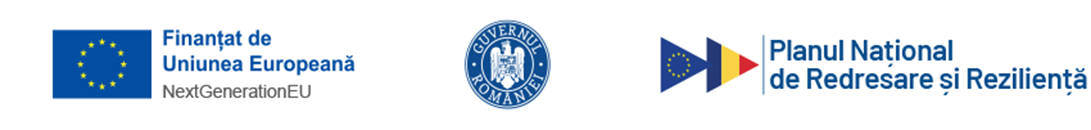 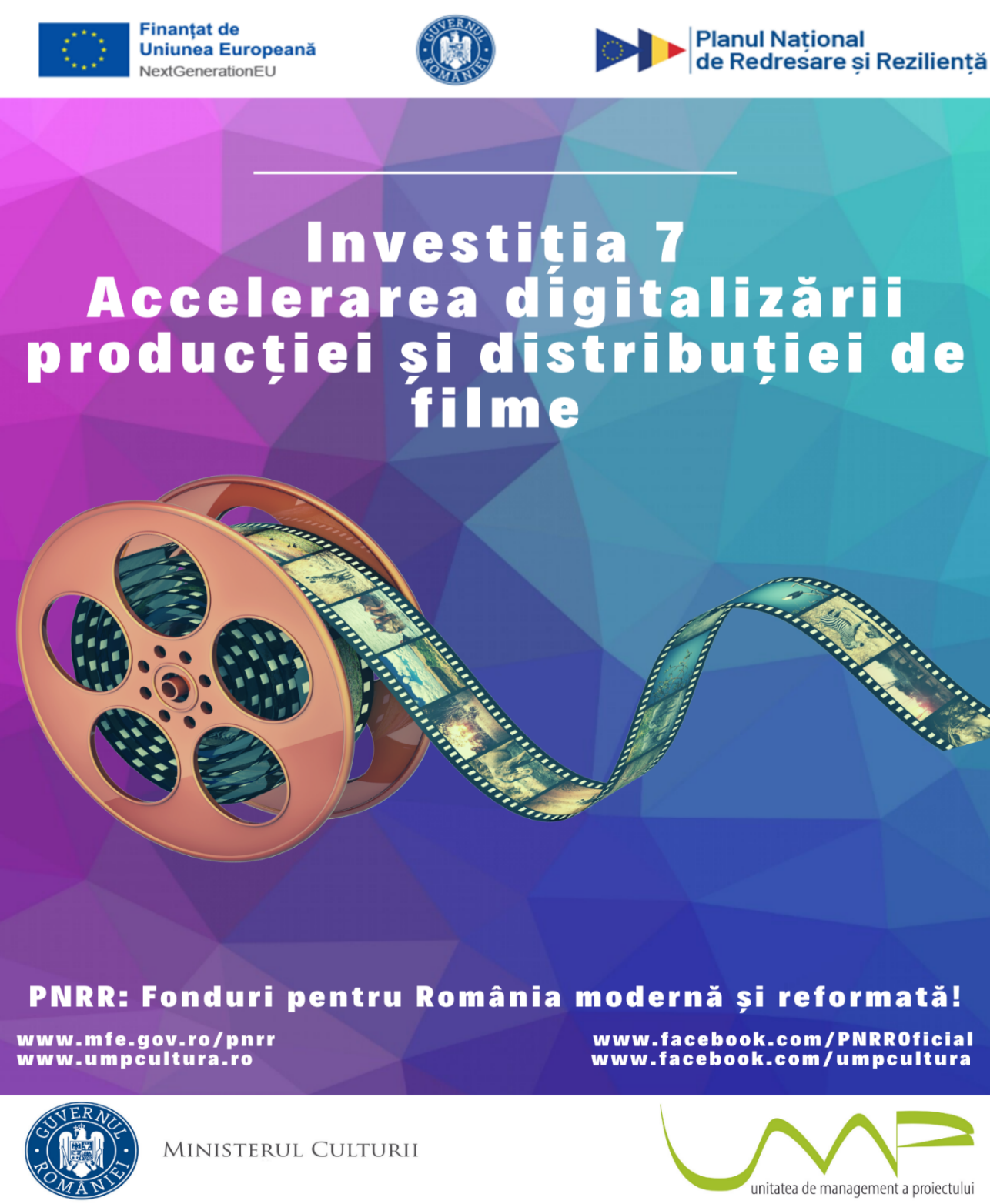 Ghidul solicitantului aferent apelului de proiecte Sprijinirea inițiativelor culturale de accelerare a digitalizării producției și distribuției de filmePerioadă depunere proiecte: ianuarie – martie 2023Coordonator de reforme și investiții: Ministerul Culturii – Unitatea de Management a Proiectuluiwww.umpcultura.ro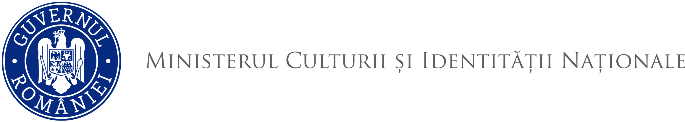 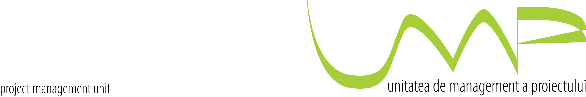 PLANUL NAȚIONAL DE REDRESARE ȘI REZILIENȚĂGHID SPECIFIC PRIVIND REGULILE ŞI CONDIŢIILE APLICABILE FINANŢĂRII DIN FONDURILE EUROPENE AFERENTE PLANULUI NAȚIONAL DE REDRESARE ȘI REZILIENȚĂ ÎN CADRUL APELULUI DE PROIECTE – Sprijinirea inițiativelor culturale de accelerare a digitalizării producției și distribuției de filmeCOD APEL: PNRR/2022/C11/I7 COMPONENTA 11. Turism și culturăINVESTIȚIA I7. Accelerarea digitalizării producției și distribuției de filme ATENȚIE! Prin aplicarea prevederilor MIV nu este limitată abordarea creativă a conceptelor de materiale de informare și comunicare.ANEXA 1Cererea de finanţare, inclusiv Bugetul proiectului (Anexa 1.1), împreuna cu următoarele declaraţii:Model A - Declarație de consimțământ privind prelucrarea datelor cu caracter personalModel B - Declarație privind eligibilitatea TVAModel C - Declarație privind aplicarea principiului DNSH („Do no significant harm”) care include Anexa privind Auto-evaluarea respectării principiului de „a nu aduce prejudicii semnificative” (DNSH)Model D - Declarație de eligibilitate și angajamentModel E – Declarație privind evitarea conflictului de interese, a fraudei, corupției și a dublei finanțăriModel F - Declarația întreprinderii/întreprinderii unice privind cumulul ajutoarelor de  minimis obținute.Model G - Declarație pe proprie răspundere privind Beneficiarul realModel H - Declarația privind realizarea de modificări pe parcursul procesului de evaluare şi selecţieANEXA 2Grila de verificare și selecție ANEXA 3Lista de verificare în etapa de contractareANEXA 4Model Contract de finanțare 